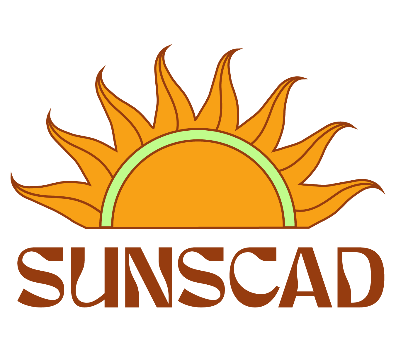 _________________________________________________________________________________________________Council MeetingDate: March 20 2023Room: OnlineChair: AlexandraSecretary: TaraAgenda: Check insDiscussion: Getting extra technicians in the workshops1. Call to Order 5:08 pmOpening remarks from the Alexandra. Recognizing we are situated on unceded and unsurrendered Mi’kmaq territory, which is covered under the Peace and Friendship Treaties since 1725. It is our responsibility to understand our relationship with the land as stewards, arrivants, and settlers.2.  Present:Alexandra Buta, Julian Krizson, Chris Parsons (late arrival), Elanor Jazzar, Tara FlemingRegrets: none Absent: Olivia Fay, Beah Learn, Deirdre Sokolowski, Alek Green, Alexins St. Pierre-FarrowSignatures:                                                                                                              	____________________________                      ____________________________    	President                                 	        Resource CoordinatorCheck InsAlexandraBusy with the electionDealing with Graduate ceremony issueWorked on the DiscordHad a sinus infectionTaraWorked on elections and AGMAnswering lots of e-mailsDid office admin work and bankingRemittanceFood bank meetingDid bookkeepingOrganized buying the new virtual Grocery store gift cards and handed them over to ToniaJulianPlanning the Design ShowSpoke with technician about concern over them not getting enough help and wondering if they can get students to support them getting another technician in the workshops. Will discus in meeting later.ElanorAttended the AGM and met Dr. Peggy ShannonCatching up with projects and other academic responsibilitiesChrisHas an idea about a plant club that everyone can be a part of(students, staff, technicians, admin) and wondering if it is a good idea. It would be a club that can do plant exchanges and workshops etc… Will bring up in the next exec meetingOrganizing Income Tax Workshop with the schoolNeed to take a step back from some duties and focus on othersStarted talking about orientation with Tara and contacted textiles technician about possibility of getting bags made by a student and to see if there would be accessibility to that department.Went to the Health and Safety meeting. It was brought up that 2 students fainted because of not eating. Will discuss grab bags for students to remind them to eat and sleep and take care of themselves and give them helpful info to do so at the next exec meetingDiscussion: Extra TechniciansThere used to be 2 technicians in all areas and now there is only 1. If a technician takes the day off or is sick the workshop is closed. This is unacceptable. Plus, the amount of work they need to do is large. We need to ask for a second technician. Alexandra will start the ball rolling and send Dr. Peggy Shannon an e-mail. SUNSCAD will keep the pressure on the school and if we don’t get a satisfactory response we can start a petition.Chris motions to adjourn the meeting, Julian seconds, unanimous, meeting adjorned at 5:41pmNext Council meeting time : April 3rd at 5pm.